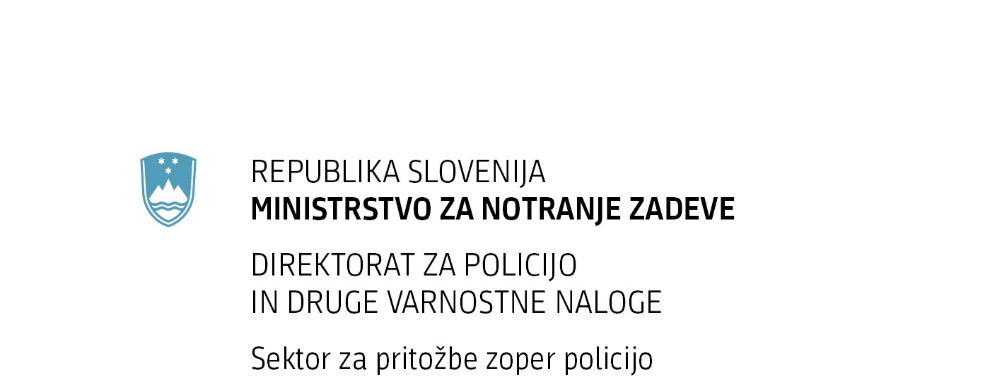 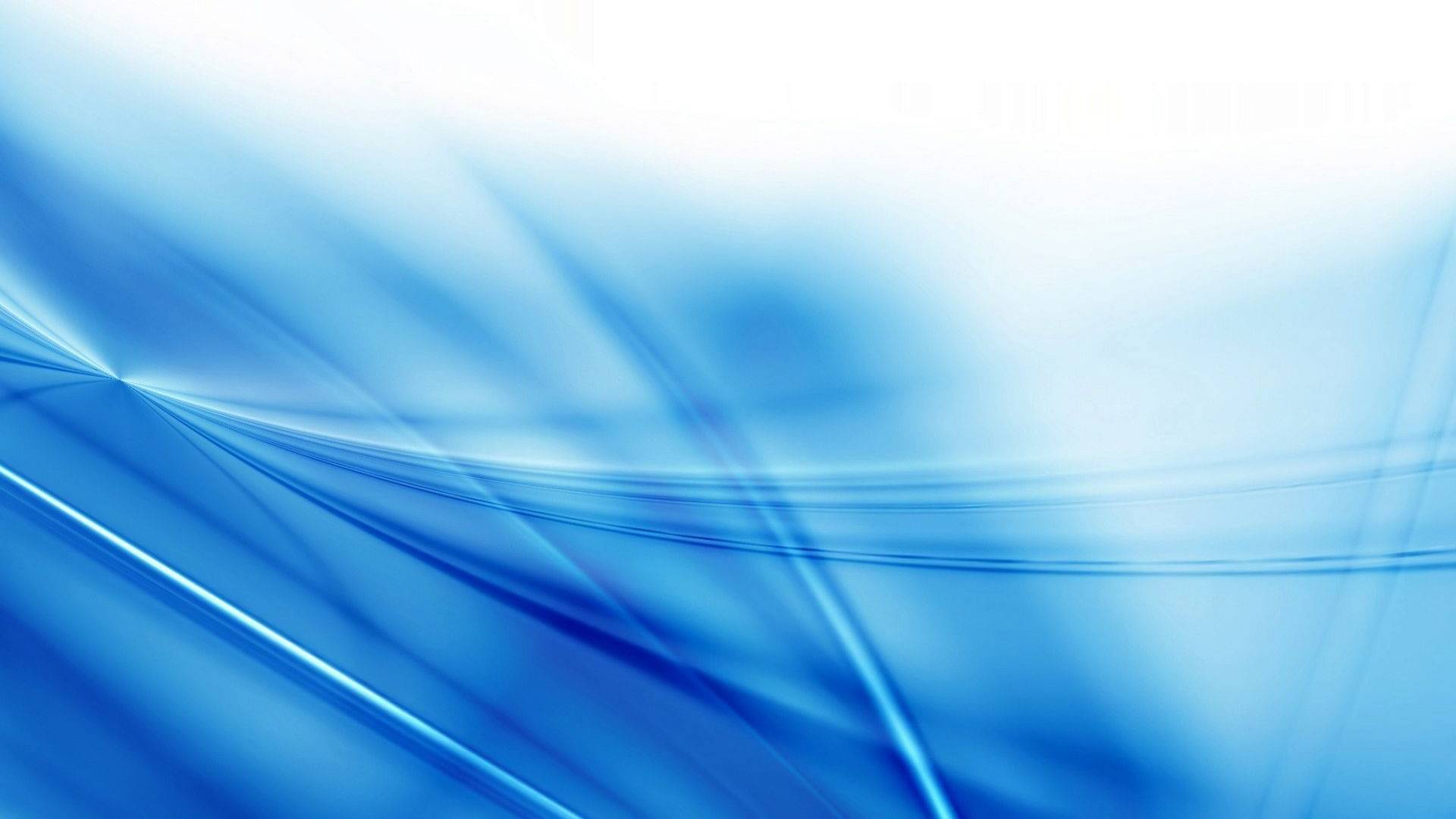 POSLANSTVOV pritožbenem postopku se neodvisno, nepristransko in strokovno preverja pritožba ter pritožniku in policistu sočasno zagotavljajo vse postopkovne pravice v skladu z zakonskimi predpisi.KAZALO1	UVOD	11.1	Predstavitev Sektorja za pritožbe zoper policijo	11.2	Dejavnost Sektorja za pritožbe zoper policijo	21.3	Cilji in vizija Sektorja za pritožbe zoper policijo	31.4	Statistični kazalniki dela Sektorja za pritožbe zoper policijo	32	Reševanje pritožb v pomiritvenem postopku	92.1	Poglavitne ugotovitve	103	Reševanje pritoŽb PRED SENATOM	113.1	Poglavitne ugotovitve	124	UKREPANJE OB UGOTOVLJENEM NESKLADJU RAVNANJA S PREDPISI ALI OB UTEMELJENEM PRITOŽBENEM RAZLOGU	135	IZVAJANJE VZPOREDNIH DEJAVNOSTI	146	SKLEP	15KAZALO PREGLEDNICPreglednica 1: Število zaposlenih po letih	1Preglednica 2: Število vloženih pritožb po letih	4Preglednica 3: Rešene pritožbe glede na način reševanja	6Preglednica 4: Rešene pritožbe po področjih dela	6Preglednica 5: Rešene pritožbe po pritožbenih razlogih	7Preglednica 6: Število vloženih pritožb 2022	8KAZALO GRAFOVGraf 1: Število zaposlenih po letih	2Graf 2: Število vloženih pritožb po letih	4Graf 3: Število pritožb, ki niso bile obravnavane	5Graf 4: Rešene pritožbe po pritožbenih razlogih	7Graf 5: Število vloženih pritožb po PU	8Graf 6: Število pomiritvenih postopkov in izvedenih monitoringov (rešene zadeve)	9Graf 7: Podlaga za neposredno obravnavo pred senatom (148/4 ZNPPol)	11Spoštovani,Pred vami je vsebinsko bogato in raznoliko letno poročilo o delu Sektorja za pritožbe zoper policijo. Gre za obsežni statistični prikaz dela, katerega namen sta širši javnosti prikazati njegov obseg in kompleksnost ter s tem upoštevati načelo transparentnosti dela sektorja. S statističnim prikazom dela ni mogoče zajeti celotnega dela, nalog in izzivov sektorja, vendar pa ta zagotavlja obširni pregled opravljenega dela.Leto 2022 ni bilo leto pandemije covida-19, kakršni sta bili leti 2020 in 2021, ko so bile potrebne določene spremembe tudi pri izvajanju pritožbenih postopkov. V prejšnjem letu smo sicer nadaljevali določene aktivnosti, ki smo jih sprejeli zaradi ukrepov proti covidu-19, zaradi pozitivnih sprememb pri izvajanju pritožbenih postopkov. V letu 2022 se je ponovno začelo usposabljanje s področja izvajanja pomiritvenih postopkov. Izvedenih je bilo 25 usposabljanj. Pri reševanju pritožb smo nadaljevali proaktivni pristop, v katerem smo se prilagodili spremembam v okolju tako, da smo pri posameznih primerih natančneje načrtovali potek postopka in se pripravili na morebitne težave, ki bi lahko nastale pri reševanju pritožb. Tako so se pooblaščenci ministra bolj osredotočeno in poglobljeno ukvarjali s pritožbami (več pisnih in ustnih usmeritev in podobno), ki so se reševale v pomiritvenih postopkih, kar se je zagotovo pokazalo tudi v številu uspešno izvedenih pomiritvenih postopkov.Sektor za pritožbe zoper policijo deluje v skladu s svojim poslanstvom, ki je hkrati tudi cilj, in sicer, da se osebam, ki so jim policisti v policijskem postopku kršili človekove pravice in temeljne svoboščine, zagotavlja neodvisni in nepristranski pritožbeni postopek. Sektor za pritožbe zoper policijo zagotavlja strokovni, kakovostni in transparentni nadzor nad policijskim delom, hkrati pa ščiti operativno avtonomnost in integriteto policije. Prizadevamo si, da so naše odločitve objektivnejše in vsebinsko temeljito obrazložene, saj so s tem bolje sprejete v javnosti. Zato si želimo, da postane naše delo vzor in vodilo tudi za druge organe.Sektor za pritožbe zoper policijo je sektor, katerega vizija temelji na visoki stopnji integritete, zato želimo, da bi sektor v prihodnje ohranjal in krepil integriteto uslužbencev ter se še naprej razvijal in izboljševal na vseh področjih dela. V prihodnje nas čaka še veliko izzivov. Pristopili bomo k pripravi izhodišč za spremembe in dopolnitve normativnih podlag, ki bodo omogočile še učinkovitejšo zaščito pravic posameznikom, ki se znajdejo v policijskih postopkih, razmislek pa gre tudi v smeri ustreznejše ureditve pritožbenih postopkov policiji sorodnim subjektom, ki prav tako izvajajo pooblastila prisilne narave. Trenutna ureditev namreč ne zagotavlja enakega pravnega varstva domnevno oškodovanih posameznikov, kot tudi ne enake obravnave pripadnikov različnih organov, ki prisilna pooblastila izvajajo. Za navedene izzive in nadaljnji razvoj področja so potrebni strokovni in politični konsenz ter zavedanje, da je treba zagotavljati visoko raven varstva človekovih pravic in temeljnih svoboščin, kadar v te neupravičeno posežejo organi s prisilnimi pooblastili.Dr. Gregor Hudrič        v.d. generalnega direktorja         sekretarUVODPoročilo je pripravljeno na podlagi drugega odstavka 156. člena Zakona o nalogah in pooblastilih policije (Uradni list RS, št. 15/13, 23/15 – popr., 10/17, 46/19 – odl. US, 47/19 in 153/21 – odl. US, v nadaljnjem besedilu: ZNPPol) in tretjega odstavka 10. člena Pravilnika o reševanju pritožb zoper delo policistov (Uradni list RS, št. 54/2013, v nadaljnjem besedilu: pravilnik). Pri tem so uporabljeni podatki iz dokumentarnega gradiva Sektorja za pritožbe zoper policijo Direktorata za policijo in druge varnostne naloge Ministrstva za notranje zadeve Republike Slovenije (v nadaljnjem besedilu: SPZP) in podatki iz evidence pritožb, ki jo vodi policija na podlagi 123. člena ZNPPol.V poročilu so navedene pritožbene zadeve iz leta 2022, ki so bile rešene do 24. marca 2023. Če so nerešene pritožbene zadeve vključene v statistične podatke, je to navedeno v opombah. V oklepajih so prikazani podatki za leto 2021.Predstavitev Sektorja za pritožbe zoper policijoDirektorat za policijo in druge varnostne naloge je bil ustanovljen leta 1999 in je eden ključnih organov Ministrstva za notranje zadeve Republike Slovenije. SPZP kot notranja organizacijska enota Direktorata za policijo in druge varnostne naloge je bil ustanovljen leta 2004. Pristojen je za celovito spremljanje reševanja pritožb zoper policijo in nadzor nad njim. Je centralizirana enota ministrstvu za notranje zadeve, Litostrojska cesta 54, 1000 Ljubljana. Kontaktni podatki: gp.mnz@gov.si, telefonska številka 01 428 58 50.V SPZP se nepristransko, neodvisno, kakovostno in strokovno rešujejo pritožbe, ki so lahko močno orodje in pot h kakovostnejšim, zakonitim in učinkovitejšim ukrepom policije.V SPZP naloge opravljajo pooblaščenci ministra. Pooblaščenec ministra je uslužbenec ministrstva, ki je imenovan s pisnim sklepom ministra in pristojen za vodenje seje senata kot vodja senata ali za preverjanje pritožbe kot poročevalec ali za opravljanje drugih nalog, določenih z ZNPPol. Pooblaščenci ministra so uradne osebe s posebnimi pooblastili in se pri opravljanju nalog predstavljajo s službeno izkaznico.V letu 2022 je bilo v SPZP zaposlenih skupno 11 oseb, od tega je deset pooblaščencev ministra in ena poslovna sekretarka. Preglednica 1: Število zaposlenih po letihGraf 1: Število zaposlenih po letihŠtevilo zaposlenih v SPZP glede na leto 2021 ostaja na enaki ravni.Dejavnost Sektorja za pritožbe zoper policijoV pritožbenem postopku lahko oseba uveljavlja nestrinjanje z dejanjem ali opustitvijo dejanja policista pri opravljanju policijskih nalog, ki lahko pomeni kršitev človekovih pravic ali temeljnih svoboščin. Pri tem se ugotavljajo okoliščine izvedbe policijskega postopka in uporaba policijskih pooblastil, ne ugotavljajo pa se disciplinske, odškodninske, prekrškovne ali kazenske odgovornosti policista in tudi ne, ali je oseba, ki je vložila pritožbo, storila kaznivo dejanje ali prekršek ali ga ni storila.Pritožbeni postopek se izvaja na dveh ravneh, in sicer v pomiritvenem postopku ali pred senatom. Pomiritveni postopek je razgovor vodje policijske enote, v katero je razporejen policist, zoper delo katerega je vložena pritožba, s pritožnikom. Vodja pritožnika seznani z ugotovitvami v zvezi s pritožbo ter mu omogoči, da predstavi dejstva v zvezi s pritožbo in predlaga dokaze za ugotovitev dejanskega stanja. Pritožniku se pojasnijo policijska pooblastila, ravnanje policista v konkretnem dogodku. Prav tako se pritožnik ob upravičeni pritožbi seznani z ukrepi, ki so že ali bodo sprejeti (opravičilo, pisno ali ustno opozorilo policista, predlog za uvedbo disciplinskega postopka, postopka o prekršku ali kazenskega postopka in podobno). Če se pritožnik strinja z ugotovitvami, je pritožbeni postopek končan, prav tako je pritožbeni postopek končan, če se pritožnik ne strinja z ugotovitvami, vendar želi, da se pritožbeni postopek konča. Če se pritožnik ne strinja z ugotovitvami in želi, da se pritožbeni postopek nadaljuje pred senatom, o nadaljevanju pritožbenega postopka odloči pooblaščenec ministra. Če iz dokumentacije nesporno izhaja, da so bile okoliščine ustrezno preverjene ter je dejansko stanje pravilno in popolno ugotovljeno, nadaljnji postopek pred senatom pa ne bi pripeljal do drugačne odločitve, se pritožbeni postopek konča in je pritožnik z odločitvijo seznanjen s pisnim obvestilom. V nasprotnem primeru se razpiše seja senata. Pomiritveni postopek mora biti praviloma končan v 30 dneh od prejema pritožbe, razen če to ni mogoče zaradi objektivnih okoliščin.Senat, ki ga imenuje minister, sestavljajo pooblaščenec ministra kot vodja senata in dva predstavnika javnosti kot člana senata. Senat je pristojen za ugotavljanje utemeljenosti pritožbe zoper delo policista. Na sejo senata so vabljeni pritožnik, policist, zoper delo katerega je vložena pritožba, pooblaščenci, poročevalec, priče, strokovnjaki in tolmači. Na podlagi ugotovljenih dejstev in okoliščin senat z glasovanjem odloči o utemeljenosti pritožbe. Sprejeta je odločitev, za katero glasujeta vsaj dva člana senata. Vodja senata takoj po končanem glasovanju seznani navzoče z odločitvijo senata, ki je dokončna. Postopek reševanja pritožbe se konča s pisnim odgovorom pritožniku. V pisnem odgovoru mora biti odločitev senata vsebinsko obrazložena, pri čemer je pritožniku treba odgovoriti na pritožbene razloge tako, da so utemeljeno razložena stališča glede vseh razumljivih trditev oziroma očitkov v pritožbi ter povzamejo bistvene okoliščine in ugotovitve.Cilji in vizija Sektorja za pritožbe zoper policijoCilj SPZP je, da se osebam, ki so jim policisti v policijskem postopku kršili človekove pravice in temeljne svoboščine, zagotavlja neodvisni in nepristranski pritožbeni postopek. SPZP zagotavlja strokovni, kakovostni in transparentni nadzor nad policijskim delom, hkrati pa brani operativno avtonomnost in integriteto policije. Pritožbeni postopek zoper delo policije temelji na načelu odgovornosti do javnosti tako, da sta v pritožbeni postopek (senat) vključena dva predstavnika javnosti, s čimer se zagotavlja učinkovit in neposredni državljanski nadzor nad delom policije. Odločitve morajo biti zakonite, strokovne in kakovostne, saj bodo le takrat sprejete v širši javnosti, kar spodbudi še večje zaupanje javnosti v delo policije.Vizija SPZP temelji na prizadevanju za nenehni napredek in kakovostno obravnavanje pritožb zoper delo policistov. Dolgoročno utrjujemo, krepimo in razvijamo položaj institucije z dolgoročno vizijo ustreznejše ureditve pritožbenih postopkov policiji sorodnim subjektom, ki izvajajo pooblastila prisilne narave. Trenutna ureditev namreč ne zagotavlja enakega pravnega varstva domnevno oškodovanih posameznikov, kot tudi ne enake obravnave pripadnikov različnih organov, ki prisilna pooblastila izvajajo. Tako velja razmisliti o širjenju pritožbenega postopka tudi na druge primerljive poklicne skupine kot so občinski redarji, varnostniki, detektivi itd., ki s svojimi zakonsko določenimi pooblastili, ukrepi in upravičenji lahko posegajo v človekove pravice in temeljne svoboščine. Zato mora bit vzpostavljen neodvisni, nepristranski in transparentni pritožbeni postopek nad izvajanjem tovrstnih pooblastil, ukrepov in upravičenj, s čimer bi se zagotovila pravilnost in poštenost postopka odločanja. Ob tem pa mora biti pritožbeni postopek javen in podvržen javnemu nadzoru, v katerem pa mora sodelovati javnost kot tudi ostali deležniki pritožbenega postopka. Tak način nadzora vodi v zagotavljanje pravne države ter pregledno in odgovorno delovanje subjektov, ki uporabljajo pooblastila, ukrepe in upravičenja, ter v zaupanje javnosti v njihovo delo.Velja razmisliti tudi o trenutni umeščenosti SPZP v povezavi z institucionalno ločenostjo nadzorne institucije od nadzorovanega subjekta. SPZP, kot notranje organizacijska enota, in Policija, kot organ v sestavi, sta namreč del istega ministrstva. Težava institucionalne umeščenosti službe za obravnavo pritožb zoper policijo znotraj ministrstva, katerega organ v sestavi je tudi policija, je, kljub dejansko objektivni obravnavi pritožb, ustvarjanje videza pristranskosti. V javnosti se namreč še vedno pojavljajo očitki o pristranski obravnavi pritožb.Statistični kazalniki dela Sektorja za pritožbe zoper policijoV letu 2022 je bilo zoper delo policistov vloženih 534 (476) pritožb, kar je 11 odstotkov več kot v letu 2021. Gibanje števila vloženih pritožb je nesporno povezano s številom izvedenih policijskih postopkov in s tem povezanih policijskih ukrepov.Graf 2: Število vloženih pritožb po letihPreglednica 2: Število vloženih pritožb po letihOd skupno 665 prejetih pisanj je bilo leta 2022 vloženih 534 pritožb, medtem ko je bilo 131 drugih pisanj, v katerih se pisanje ni nanašalo na pritožbo zoper delo policije, v povezavi s kršenjem človekovih pravic in temeljnih svoboščin (druga pisanja, odgovori varuhu človekovih pravic in podobno)). Od 534 vloženih pritožb je bilo 344 pritožb rešenih brez obravnave v pomiritvenem postopku ali pred senatom. Rešenih je bilo 79 pritožb, ki jih pritožnik v predpisanem roku (nerazumljive ali nepopolne pritožbe) ni popravil ali dopolnil (146/7-1 ZNPPol), rešenih je bilo 41 pritožb, ki so bile vložene prepozno (146/7-3 ZNPPol), rešene so bile tri pritožbe, ki jo je vložila neupravičena oseba (146/7-4 ZNPPol), rešenih je bilo šest pritožb, o katerih je bilo v pritožbenem postopku že odločeno (146/7-5 ZNPPol), rešenih je bilo 59 pritožb, v katerih je pritožnik odstopil od pritožbe s pisno ali ustno izjavo (146/7-8 in 154/1-1 ZNPPol), in rešeni sta bili dve pritožbi, v katerih se je med obravnavanjem pritožbe ugotovilo, da ne gre za pritožbo (154/1-2 ZNPPol). V vseh primerih, ko pritožba ni bila obravnavana v pritožbenem postopku, je bila glede na vsebino pisanja zagotovljena obravnava zadeve v ustreznem postopku (prekrškovni postopek, predkazenski postopek in podobno) v policijski enoti ali pa je posameznik prejel vsebinsko obrazloženi odgovor, ki mu ga je policijska enota poslala v skladu z Uredbo o upravnem poslovanju (Uradni list RS, št. 9/18 s spremembami in dopolnitvami).Graf 3: Število pritožb, ki niso bile obravnavaneV letu 2022 je bilo policijskim vodjem v pomiritveni postopek odstopljenih 111 (139) pritožb, pri čemer je bilo 62 (76) pomiritvenih postopkov uspešno zaključenih, saj so se pritožniki strinjali z ugotovitvami in ukrepi vodje policijske enote. V 9 (14) primerih pomiritvenih postopkov pri vodji policijske enote je ta ocenil, da ravnanje policistov ni bilo v skladu s predpisi. V 26 (30) primerih pritožb je bila obravnava po neuspelem pomiritvenem postopku zaključena pred pritožbenim senatom. V 30 (40) primerih je vodja senata po neuspelem pomiritvenem postopku odločil, da ne razpiše seje senata, saj je iz dokumentacije nesporno izhajalo, da so bile okoliščine ustrezno preverjene ter je bilo dejansko stanje pravilno in popolno ugotovljeno, postopek pred senatom pa ne bi pripeljal do drugačne odločitve.Pooblaščenci ministra so na podlagi četrtega odstavka 148. člena ZNPPol (neposredna obravnava pred senatom) sklicali 29 (38) sej senatov, pri čemer so člani senata v 18 (13) primerih odločili, da so vložene pritožbe bodisi delno bodisi v celoti utemeljene.Preglednica 3: Rešene pritožbe glede na način reševanjaGlede na področje policijskega dela je bilo v letu 2022 med rešenimi pritožbami največ pritožb, ki so se nanašale na področje zagotavljanja javnega reda in miru, nato na področju varnosti cestnega prometa ter odkrivanja in preprečevanja kriminalitete, varovanja državne meje in obravnavanja tujcev. Manj je bilo pritožb s področja varnosti cestnega prometa in kriminalitete, medtem ko je bilo več pritožb na področju državne meje in tujcev, javnega reda in miru ter drugih dogodkov.Preglednica 4: Rešene pritožbe po področjih delaNajveč posameznih pritožbenih očitkov se je v letu 2022 ob upoštevanju možnih pritožbenih razlogov, ki jih opredeljuje 2. člen pravilnika, nanašalo na komunikacijo policistov, ki se kaže v nedostojnem in nekorektnem odnosu 222 (248), nato na domnevno prekoračitev oziroma neupravičeno ali nesorazmerno uporabo različnih policijskih pooblastil 201 (190), domnevno neukrepanje policistov 155 (121) in domnevno neupravičeno ali nesorazmerno uporabo prisilnih sredstev 45 (39).Preglednica 5: Rešene pritožbe po pritožbenih razlogihGraf 4: Rešene pritožbe po pritožbenih razlogihPo številu vloženih pritožb po posameznih policijskih upravah je bilo največ vloženih pritožb na PU Ljubljana, najmanj pa na PU Nova Gorica.Preglednica 6: Število vloženih pritožb 2022Graf 5: Število vloženih pritožb po PUReševanje pritožb v pomiritvenem postopkuReševanje spora (pritožbe) se primarno izpelje tam, kjer je spor, nepravilnost ali nestrokovnost (nezakonitost) nastala, torej na policijski enoti, kjer dela policist, zoper katerega je bila pritožba vložena. Vodja policijske enote najprej preveri vsa dejstva v zvezi s pritožbo. Preveri tudi, ali je bilo ravnanje policista zakonito, strokovno in etično, torej v skladu z veljavnimi predpisi, ki določajo delo policista. Vodja nato povabi pritožnika na razgovor oziroma pomiritveni postopek, kjer ga seznani z ugotovitvami in morebitnimi ukrepi v zvezi z njegovo pritožbo. Če se pritožnik strinja z njegovimi ugotovitvami in ukrepi, se pritožbeni postopek konča s podpisom zapisnika. Če se pritožnik z ugotovitvami vodje policijske enote v pomiritvenem postopku ne strinja, se pritožbeni postopek lahko nadaljuje pred senatom. Če iz pritožbe izhajajo očitki hudega posega policista v človekove pravice in temeljne svoboščine ali v drugih primerih iz četrtega odstavka 148. člena ZNPPol, se pritožba obravnava neposredno pred senatom.V letu 2022 je bilo v pomiritveni postopek odstopljenih 111 pritožbenih zadev. Delež uspešno rešenih pomiritvenih postopkov je bil 56 odstotkov (55 odstotkov). Uslužbenci SPZP (pooblaščenci ministra) so v 48 (57) primerih izvedli monitoring pomiritvenega postopka, od tega je bilo 39 uspešno izvedenih pomiritvenih postopkov z izvedbo monitoringa in devet neuspešno izvedenih pomiritvenih postopkov z izvedbo monitoringa. Pomiritveni postopki z izvedbo monitoringa so bili uspešno izvedeni v 81 odstotkih, medtem ko je bilo neuspešno izvedenih pomiritvenih postopkov z izvedbo monitoringa 19 odstotkov. Z monitoringom je bilo ugotovljeno, da določeni pomiritveni postopki niso bili ustrezno vodeni. Pri tem SPZP sproti usmerja delo, pri čemer pa je mogoče zaznati napredek pri vodenju postopka, odpravi napak in upoštevanja danih usmeritev. Stanje se stalno izboljšuje, saj so bili pooblaščenci ministra navzoči pri nekaterih postopkih, ko so se vodje policijskih enot oziroma njihovi pooblaščenci na razgovor s pritožnikom zelo dobro pripravili in z zglednim komuniciranjem pomiritveni postopek izvedli na visoki kakovostni ravni.Graf 6: Število pomiritvenih postopkov in izvedenih monitoringov (rešene zadeve)Poglavitne ugotovitvePoleg statističnih kazalnikov so pooblaščenci ministra in vodja SPZP sproti spremljali vsebino zapisnikov in pripadajoče dokumentacije o obravnavanih pritožbah pri vodjih policijskih enot, ki so jih ti bodisi po uspešnih bodisi neuspešnih  pomiritvenih postopkih poslali SPZP, pri čemer je bilo ugotovljeno:ob prizadevanjih SPZP za izboljšanje kakovosti izvajanja pomiritvenih postopkov (izvajanje večjega števila monitoringov pomiritvenih postopkov) je delež uspešno rešenih pomiritvenih postopkov v letu 2022 presegel 50 odstotkov. V okviru izvajanja monitoringov pomiritvenih postopkov je v nekaterih primerih še vedno ugotovljeno pomanjkanje komunikacijskih veščin in veščin mediacije izvajalcev. Vsekakor pa sta bila pri neposrednem spremljanju pomiritvenih postopkov opazna napredek glede odlične priprave nekaterih vodij oziroma njihovih pooblaščencev na postopek in popolna ugotovitev dejanskega stanja. Kljub temu bo tudi v prihodnje treba nadaljevati z izvajanjem usposabljanja uslužbencev policije, ki vodijo pomiritvene postopke s področja komunikacijskih in mediacijskih veščin, ter izvajanjem monitoringov pomiritvenih postopkov;glede na vsebino pritožbenih očitkov so se ti najpogosteje nanašali na domnevno neprimerno komunikacijo policistov s strankami v policijskih postopkih;ob siceršnjem zmanjšanju števila nekaterih pritožbenih očitkov (neukrepanje in uporaba policijskih pooblastil) je še vedno razmeroma veliko očitkov, ki se nanašajo na neprimerno komunikacijo;postopke pri vodji policijske enote praviloma vodijo od njih pooblaščene osebe (pomočniki načelnikov). Odstotek uspešno rešenih pomiritvenih postopkov, ki jih vodijo vodje policijskih enot, ali uspešno rešenih pomiritvenih postopkov, pri katerih je navzoč pooblaščenec ministra (monitoring), je praviloma večji;med uspešnimi pomiritvenimi postopki, v katerih so bile ugotovljene nepravilnosti pri delu policije in se je pritožnik strinjal, da se pritožbeni postopek konča, so se očitki pritožnikov nanašali na: neustrezno, nedostojno in neprimerno komunikacijo v postopku;neprimeren in nestrokoven način vzpostavitve komunikacije in zbiranja obvestil, ki je v nasprotju z ZP-1;onemogočanje vpogleda v dokumentacijo glede obravnave prometne nesreče;opustitev odgovora na prispelo vlogo;neupoštevanje preventivnih zaščitnih ukrepov v policijskem postopku;nestrokovno vodenje prekrškovnega postopka.Reševanje pritoŽb PRED SENATOMČe se pritožnik ne strinja z ugotovitvami vodje policijske enote v pomiritvenem postopku, se pritožbeni postopek lahko nadaljuje pred senatom. Neposredno pred senatom se obravnavajo pritožbe, kadar iz njihove vsebine izhajajo očitki hudega posega policista v človekove pravice in temeljne svoboščine ali v nekaterih drugih primerih iz četrtega odstavka 148. člena ZNPPol. Pritožbo tedaj rešuje tričlanski senat, ki ga sestavljajo pooblaščenec ministra (uslužbenec SPZP) in dva predstavnika javnosti. Predstavnika javnosti na predlog lokalnih skupnosti ali organizacij civilne družbe, strokovne javnosti in nevladnih organizacij imenuje minister za notranje zadeve.SPZP je v letu 2022 obravnaval 55 (68) pritožb pred pritožbenim senatom ministrstva za notranje zadeve. V skladu s pogoji, določenimi v četrtem odstavku 148. člena ZNPPol, je bilo neposredno pred senatom obravnavanih 29 (38) primerov pritožb zoper delo policistov. V 26 (30) primerih so bile pritožbe obravnavane pred senatom po neuspešnem pomiritvenem postopku pri vodji policijske enote.Graf 7: Podlaga za neposredno obravnavo pred senatom (148/4 ZNPPol)Poglavitne ugotovitvePoleg statističnih kazalnikov so pooblaščenci ministra in vodja SPZP sproti spremljali obravnavanje pritožb na sejah senata z vidika ugotovljenih pomanjkljivosti in dobrih praks, pri čemer je bilo ugotovljeno:glede na število izvedenih policijskih postopkov je vloženih malo pritožb, kar kaže, da policisti praviloma strokovno in zakonito opravljajo policijske naloge ter uporabljajo policijska pooblastila;delež utemeljenih pritožb, obravnavanih pred senatom, je znašal 33 odstotkov, kar je znatno več v primerjavi s prejšnjim letom (19 odstotkov);med utemeljenimi pritožbami so se očitki pritožnikov nanašali na:komunikacijo, ki se kaže v nekorektnem odnosu do pritožnika;neupravičeno, nesorazmerno in nestrokovno uporabo prisilnih sredstev;onemogočanje vpogleda v spis in nestrokovno ravnanje policista pri vpogledu v prekrškovni spis;opustitev zagotavljanja zdravstvene pomoči pritožniku;kršenje pravic mladoletnika ob odvzemu prostosti s tem, da niso obveščali njegovih staršev;kršenje privilegija zoper samoobtožbo;opravljanje razgovora z mladoletnikom med pridržanjem brez prisotnosti starša oziroma zakonitega zastopnika;opravljanje preiskave stanovanja pri mladoletni osebi brez prisotnosti zakonitega zastopnika;prekoračitev uporabe policijskih pooblastil;nesorazmerno dolga preiskava kaznivega dejanja, v kateri je udeležen otrok;nestrokovno vodenje predkazenskega postopka;nezakonito omejitev svobode mladoletne osebe in nesorazmerno uporabo prisilnih sredstev;nezakonito ugotavljanje identitete osebe;nestrokovno vodenje prekrškovnega postopka;nestrokovnost pri izdaji plačilnega naloga;neupoštevanje dolžnosti, da se policist osebi v skladu z 21. členom ZNPPol predstavi;opustitev nadzorstvene vloge vodje enote pri zagotavljanju enakega varstva pravic pritožniku.UKREPANJE OB UGOTOVLJENEM NESKLADJU RAVNANJA S PREDPISI ALI OB UTEMELJENEM PRITOŽBENEM RAZLOGUPolicija je v vseh primerih utemeljenih pritožb ministrstvu poročala o sprejetih in izvedenih ukrepih. V večini primerov so bili z vpletenimi policisti opravljeni opozorilni razgovori, posamezni primeri pa so bili obravnavani bodisi v okviru delovnih sestankov bodisi dnevno ob napotitvah policistov na delo, s temi primeri pa so bili seznanjeni tudi vsi policisti enot, v katere so bili razporejeni policisti, zoper delo katerih je bila vložena pritožba. S policisti je bilo opravljenih 15 (16) opozorilnih razgovorov.V petih primerih je bila pritožbena zadeva zaradi razlogov za sum, da je policist s svojim ravnanjem storil kaznivo dejanje, ki se preganja po uradni dolžnosti, poslana v obravnavo tudi Oddelku za preiskovanje in pregon uradnih oseb s posebnimi pooblastili pri Specializiranem državnem tožilstvu Republike Slovenije.Zaradi odprave neustreznih praks policistov pri izvajanju policijskih nalog ter doslednega spoštovanja človekovih pravic in temeljnih svoboščin oseb v policijskih postopkih smo v SPZP pripravili povzetke utemeljenih pritožb iz leta 2022 in gradivo poslali policiji s predlogom, da se vsebina uporabi pri izvajanju usposabljanj policistov.V letu 2022 je bilo več primerov dobre prakse, v katerih so bili posamezniki pohvaljeni za strokovno opravljeno delo.Tudi v prihodnje bo veliko pozornosti namenjene predvsem neodvisni, nepristranski in strokovni obravnavi pritožb ter krepitvi zavedanja vloge državljanskega nadzora nad postopki policistov in na podlagi ugotovitev stalnemu prizadevanju za dodatno izboljšanje kakovosti izvajanja policijskih nalog.IZVAJANJE VZPOREDNIH DEJAVNOSTIV SPZP je bilo v letu 2022 poleg rednih nalog izvedenih več dodatnih aktivnosti. Delo na področju reševanja pritožb zoper delo policistov je bilo tudi v tem letu usmerjeno v prizadevanje za izboljšanje kakovosti vseh faz pritožbenega postopka ter za čim bolj neodvisno, strokovno in objektivno reševanje pritožb. Na podlagi izhodišč za delo SPZP, sprejetih ob ugotovitvah letnega poročila o reševanju pritožb za leto 2021, je bilo v letu 2022 izvedenih več aktivnosti za zagotavljanje ustrezne transparentnosti pritožbenega postopka (predstavitev pritožbenega postopka v medijih, mesečna objava povzetkov odločitev pritožbenega senata na spletni strani ministrstva, predavanja o pritožbenem postopku in pravicah državljanov v policijskih postopkih). Policiji je bilo v izobraževalne namene v aprilu predloženo gradivo s primeri utemeljenih pritožb v letu 2022, prav tako ji je bilo predlagano, da je za izboljšanje kakovosti pomiritvenih postopkov treba nadaljevati usposabljanje policistov, ki vodijo pomiritvene postopke, s področja komunikacijskih in mediacijskih veščin.V letu 2022 je bilo na področju pritožb izvedenih 25 usposabljanj za uslužbence policije, in sicer za skupno 318 načelnikov, pomočnikov načelnikov policijskih postaj in vodij notranjih organizacijskih enot Policijske uprave in Generalne policijske uprave, ki v svojih enotah obravnavajo oziroma vodijo pomiritvene postopke. Glavni namen usposabljanja je bila seznanitev udeležencev s postopki in načini reševanja pritožb zoper policiste ter osnovami reševanja sporov. Med drugimi je bil namen policiste praktično usposobiti za izvajanje pritožbenega postopka in reševanja pritožb v pomiritvenem postopku. Policisti so bili tudi seznanjeni s primeri utemeljenih pritožb zoper policiste in s posameznimi primeri iz prakse. Generalna policijska uprava je bila sproti obveščena o vseh nepravilnostih in tudi dobrih praksah, ugotovljenih v pritožbenih postopkih.V okviru širše nadzorne dejavnosti so uslužbenci SPZP dejavno sodelovali z uslužbenci Sektorja za sistemsko usmerjanje in nadzor policije. Ti so SPZP seznanili z ugotovitvami in sprejetimi stališči v okviru izvajanja rednih in izrednih nadzorov dela policije, uslužbenci SPZP pa so na podlagi ugotovitev iz pritožbenih postopkov dejavno sodelovali pri načrtovanju nadzorne dejavnosti.Sodelovanje z varuhom človekovih pravic ter drugimi vladnimi in nevladnimi organizacijami s področja varovanja človekovih pravic in temeljnih svoboščin je bilo dobro. Navedene institucije so bile v več pritožbenih zadevah zaprošene za strokovno mnenje, njim pa so bila poslana mnenja in odgovori na vprašanja in pobude. Uslužbenci SPZP so dosledno odgovarjali tudi na vsa zaprosila in vprašanja posameznikov s tega področja.SKLEPV skladu z ugotovitvami, ki izhajajo iz pritožbenih primerov, s spremljanjem izvajanja pomiritvenih postopkov in aktivnosti, izvedenih v okviru obravnave pritožb na pritožbenih senatih, je ministrstvo Policiji na podlagi tega poročila predlagalo izvedbo ukrepov za izboljšanje policijskih praks. Predlagani ukrepi se nanašajo zlasti na stalno krepitev zavzetega, prijaznega in spoštljivega odnosa policistov do strank v policijskih postopkih; na zagotavljanje doslednega ugotavljanja dejanskega stanja obravnavanih prekrškov in na spoštovanje procesnih pravil prekrškovnega postopka, usposabljanje policistov s področja izvajanja policijskih pooblastil s poudarkom na pooblastilih, ki jih imajo policisti v predkazenskem postopku, ter na usposabljanje policistov za zakonito in sorazmerno uporabo prisilnih sredstev.Policiji je bilo predlagano tudi, da je za izboljšanje kakovosti vodenja pomiritvenih postopkov treba nadaljevati usposabljanja vodij policijskih enot in njihovih pooblaščencev s področja komunikacijskih in mediacijskih veščin.Leto201120122013201420152016201720182019202020212022Število zaposlenih98988899881111Leto201420152016201720182019202020212022Število vloženih pritožb403358313358366360466476534Vrsta postopkaVrsta postopka20182019202020212022APomiritveni postopek131106139139111A1- uspešno zaključeni (150/5 ZNPPol)8569837662A2... ravnanje policistov, neskladno s predpisi111214149BSenati7458636855B1- neuspešno zaključeni pomiritveni postopki (148/3 ZNPPol)3518273026B2- neposredna obravnava pred senatom (148/4 ZNPPol)3940363829B3... utemeljene pritožbe, obravnavane pred senatom108121318CRešitev pritožbe brez obravnave147151233250344DSkupaj rešenih pritožb (D = A + B2 + C)352315435457510KriminalitetaKriminalitetaJavni red in mirJavni red in mirCestni prometCestni prometDržavna meja in tujciDržavna meja in tujciDrugi dogodkiDrugi dogodki2021202220212022202120222021202220212022Število rešenih pritožb116111168198188161333585114NeukrepanjeNeukrepanjeUporaba pooblastilUporaba pooblastilUporaba prisilnih sredstevUporaba prisilnih sredstevKomunikacijaKomunikacija20212022202120222021202220212022Skupaj rešenih pritožb1211551902013945248222PUPU CeljePU KoperPU KranjPU LjubljanaPU MariborPU Murska SobotaPU Nova GoricaPU Novo mestoŠtevilo vloženih pritožb74373219575351836